Bestillingsliste til Sydkredsens materielOpdateret juni 2018Øverst på formularenSydkredsens materiel er nu samlet i Kolding. Dog er Alt vedrørende EMIT ind til videre placeret i Varde.Af hensyn til disponering bedes du udfylde nedenstående skema med dit forventede forbrug.
Send bestilling
Bestillingen sendes med mail til Mogens Nielsen
Bekræftelse
Mogens sender dig en mail med bekræftelse på, at han har modtaget bestillingen.
Mogens Nielsen
Kærhøgevej 13
6800 Varde
Mob.: 20 40 65 63
E-mail: lonbniel@turbopost.dkBestillers navn
(skal udfyldes)Bestillers e-mailKlub
(skal udfyldes)Løbsdato
(skal udfyldes)Løbsnavn
(skal udfyldes)Forslag til afhentningsdato
(skal udfyldes)Forslag til afleveringsdato
(skal udfyldes)BeholdningBemærkningerSI card 9 brikker.Nr. 1417321 - 141739575Honda generator, 2000 w 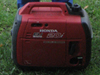 2Kabeltromle210 mSkærme, orange/hvide100Måltelt1Hjertestarter1Nødhjælpskasse1Startur, Regnly2Analog/digitalMålbanner1Uden stænger